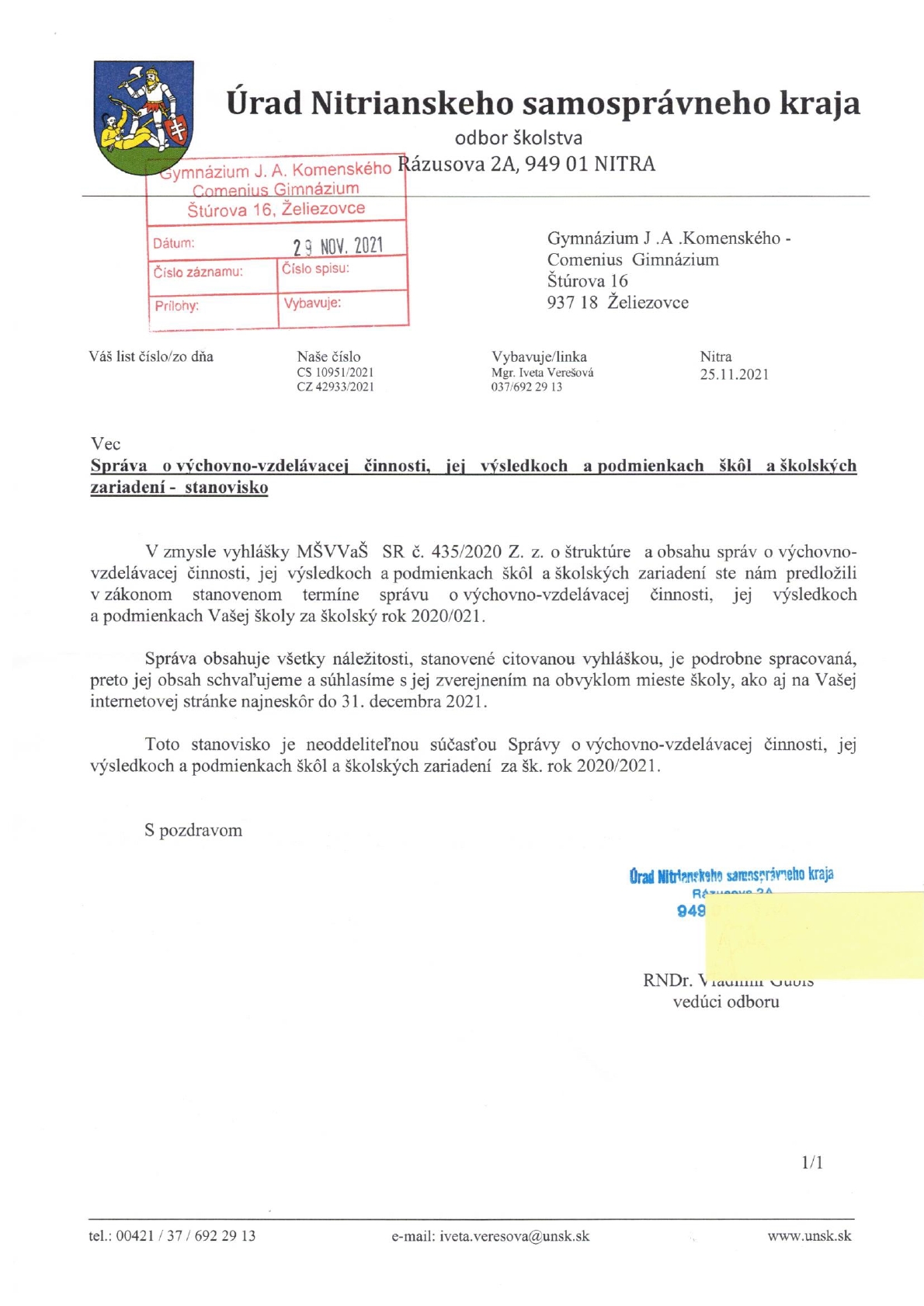 S p r á v ao výsledkoch a podmienkach výchovno-vzdelávacej činnosti  Gymnázia J. A. Komenského - Comenius Gimnázium, Štúrova 16,Želiezovce  za školský rok 2020/2021Predkladá:Katarina Cserbová		  riaditeľka školy											Prerokované v pedagogickej rade školy						                           dňa 30.08.2021						Vyjadrenie rady školy: 						Rada školy odporúča zriaďovateľovi   						Nitrianskemu samosprávnemu kraju						s c h v á l i ť Správu o výsledkoch a podmienkach výchovno-vzdelávacej činnosti  školyza školský rok 2020/2021                                                                        ..............................................................							           Zsolt Jankus                                                                                             predseda RŠ                                                                             pri Gymnáziu J. A. Komenského -                                                                                      Comenius Gimnázium,                Štúrova 16, Želiezovce Stanovisko zriaďovateľa: Nitriansky samosprávny krajs ch v a ľ u j e – n e s ch v a ľ u j eSprávu o výsledkoch a podmienkach výchovno-vzdelávacej činnostiza školský rok 2020/2021S p r á v a o výsledkoch a podmienkach výchovno-vzdelávacej činnosti Gymnázia J. A. Komenského - Comenius Gimnázium, Štúrova 16, Želiezovce za školský rok 2020/2021Správu vypracovali:Katarina Cserbová, riaditeľka školyAnikó Tóthová, ekonómka školy Východiská a podklady:1. Vyhláška Ministerstva školstva SR č. 435/2020 Z. z. z 18. 12.2020  o štruktúre a obsahu správ o výchovno-vzdelávacej činnosti, jej výsledkoch a podmienkach škôl a školských zariadení.2. Koncepcia rozvoja školy na roky 2017 – 20223. Inovovaný školský vzdelávací program4. Vyhodnotenia plnenia plánov práce jednotlivých predmetových komisií a koordinátorov5. Hodnotiaca správa činnosti výchovného poradcuI.a) Základné identifikačné údaje o škole: (§ 2ods. 1 písm. a) 7. Mená, priezviská a označenie funkcie členov rad školy:Údaje o rade školy:Rada školy bola ustanovená v zmysle § 24 zákona č. 596/2003 Z. z. o štátnej správe v školstve a školskej samospráve a o zmene a doplnení niektorých zákonov v znení neskorších predpisov. Ustanovujúce zasadnutie sa konalo dňa 10.03.2020. Členovia rady školy:b) údaje o zriaďovateľovi: (§ 2 ods.1 písm. b)c) Stručná informácia o činnosti rady školy alebo rady školského zariadenia a o činnosti poradných orgánov riaditeľa školy, ak sú zriadené, najmä počet a dátumy zasadnutí a prijaté uznesenia (§ 2 ods.1 písm. c) za školský rok 2020/2021:Poradné orgány riaditeľky školy:pedagogická radapredmetová komisia prírodovedných predmetovpredmetová komisia spoločenskovedných predmetov výchovný poradca rada školyžiacka školská radakoordinátor prevencie drogových závislostí a iných sociálno-patologických javovkoordinátor výchovy k manželstvu a rodičovstvukoordinátor environmentálnej výchovy.Stručná informácia o činnosti rady školy za školský rok 2020/2021: Rada školy sa na svojich troch zasadnutiach zaoberala aktuálnymi otázkami:návrh a schválenie plánu výkonov prijímania žiakov do 1. ročníka gymnázia finančná situácia školy a výsledky hospodáreniaškolský vzdelávací programspráva o výchovno-vzdelávacej činnosti školy kritériá prijímacieho konaniaÚdaje o predmetových komisiách a metodických združeniach – poradných orgánoch riaditeľa školy: Prehľad  poradných orgánov riaditeľa školy:                                                                                     1. Pedagogická rada                                                                                                                            2. Predmetové komisie -                                                                                                                    PK jazykov – PaedDr. Kiánek Margaréta                                                                                                PK prírodovedných predmetov – Ing. Martosyová Helena                                                                                                        PK spoločenskovedných predmetov – Kepka Marek                                                                                                                3. Výchovný a kariérový poradca – Jankus Zsolt                                                                                                                         4. Triedni učitelia                                                                                                                                5. Rada školy a Rada rodičov – riaditeľ školy berie do úvahy6. Žiacka školská radaStručná charakteristika systému práce poradných orgánov riaditeľa školy: Činnosť poradných orgánov je určený plánom školy a platnou legislatívou. Vedenie školy a rozšírené vedenie školy tvoria predsedovia PK, zasadá na podnet riaditeľa školy, ktorý zároveň riadi činnosť týchto orgánov.Rokovanie pedagogickej rady vedie riaditeľ, prípadne ním poverený zástupca. Pedagogická rada sa zvoláva podľa potreby, najmenej však 8 – krát za šk. rok.Pedagogická rada najmä prerokúva plán práce školy, hodnotí jeho plnenie, výsledky výchovnej a vzdelávacej činnosti za každé klasifikačné obdobie šk. roku a za celý šk. rok, rokuje o výchovných opatreniach , ktoré ukladá riaditeľ školy. O rokovaniach pedagogickej rady sa píše zápisnica. Členmi pedagogickej rady sú všetci pedagogickí pracovníci školy.Zasadnutia PR:1. 27.08.2020Uznesenia:vypracovať plán výchovného poradcu T: 18.9.2020			Zodp.: výchovný poradcavypracovať plán koordinátora drogovej prevencieT: 18.9.2020			Zodp.: koordinátor drogovej prevencievypracovať plány predmetových komisiíT: 18.9.2020			Zodp.: vedúci PKvyplniť katalógové listy pre žiakov 1. ročníkaT: 11.9.2020			Zodp.: triedny učiteľdoplniť vnútorný poriadok pre žiakov, pedagogických zamestnancov, pracovný a organizačný poriadok o informácie COVID-19T: 11.9.2020			Zodp.: riaditeľka školypoučiť žiakov o bezpečnostných predpisoch a oboznámiť ich s vnútorným poriadkom školyT: 3.9.2020			Zodp.: triedni učiteliaodovzdať záväzné prihlášky na maturitnú skúšku T: 30.9.2020			Zodp.: koordinátor maturitných skúšokzopakovať učivo z obdobia pandémie a zistiť úroveň vedomostí a zručností žiakovT: 30.9.2020			Zodp.: všetci vyučujúci2. 30.09.2020Uznesenia:Pedagogická rada ukladá:pravidelnú kontrolu elektronickej triednej knihyT: priebežne			Zodp.: triedni učiteliavedenie pedagogickej dokumentácie presne a v súlade s legislatívouT: priebežne			Zodp.: všetci vyučujúci3. 25.11.2020Uznesenia:PR berie na vedomie klasifikáciu tried za prvý štvrťrokPomáhať žiakom, ktorí dosahujú slabšie študijné výsledky: doučovanie, individuálny prístup a aktívna spolupráca s rodičmiV rámci dištančného vzdelávania používať len aplikácie ZOOM a Edupage4. 07.01.2021Uznesenia:Pedagogická rada Gymnázia J. A. Komenského – Comenius Gimnázium, Štúrova 16, Želiezovce sa uzniesla nasledovne: - v prvom polroku školského roka 2020/2021 sa nasledovné predmety budú klasifikovať  použitím slovného vyjadrenie „absolvoval/-a“ alebo „neabsolvoval/-a“:1. ročník: Etická výchova, Náboženská výchova, Telesná a športová výchova, Informatika2. ročník: Etická výchova, Náboženská výchova, Telesná a športová výchova, Informatika3. ročník: Informatika, Občianska náuka, Telesná a športová výchova4. ročník: Informatika, Občianska náuka, Telesná a športová výchova5. 28.01.2021Uznesenia:Uznesenie č. 1:Výpisu známok za I. polrok školského roka budú doručené zákonným zástupcom neplnoletých žiakov cez edupage, resp. poštou – osobne tým zákonným zástupcom, ktorí nemajú rodičovské konto.Plnoletým žiakom sa doručia cez edupage.Všetkým dotknutým osobám sa prostredníctvom triednych učiteľov oznámi spôsob elektronického podpísania  výpisu známok za prvý polrok školského roka 2020/2021   Termín: 29.01.2020					Zodp.: triedni učitelia, Mgr. Šoóky K.Uznesenie č. 2:Vypracovať a zverejniť nový rozvrh pre dištančné vzdelávanie platný od 1.2.2021 až do odvolaniaTermín: 29.01.2020					Zodp.: riaditeľka školy, Mgr. Šoóky K.Uznesenie č. 3:Vypracovať Kritériá prijímacieho konania na školský rok 2021/2022Termín: 15.02.2020					Zodp.: riaditeľka školyUznesenie č. 4:Naďalej pokračovať v adaptačnom vzdelávaní PZ Mgr. Juraja Vargu, nakoľko jeho adaptácia zatiaľ nemôže byť ukončená.Termín: priebežne					Zodp.: Mgr. Šoóky Kristián, uvádzajúci PZUznesenie č. 5:Zaslať dochádzkové listy za mesiac január 2021 na základe vzoru, zaslaného riaditeľkou školy jednotlivým zamestnancom školy.Termín: 1.2.2021					Zodp.: všetci PZ6. 15.04.2021Uznesenia:Na základe Rozhodnutím MŠVVaŠ SR z  08.04.2021 číslo: 2021/11929:1-A1810 sa obnovuje školské vyučovanie. Vzdelávanie končiacich ročníkov stredných škôl a všetkých žiakov stredných zdravotníckych škôl sa bude od 12. apríla 2021 uskutočňovať v súlade s Regionálnym Covid Automatom.Pri nástupe do škôl 12. apríla 2021 je potrebné postupovať v zmysle rozhodnutí Pandemickej komisie vlády SR a  Úradu verejného zdravotníctva SR v súlade s aktuálnymi hygienicko-epidemiologickými nariadeniami. Povinnosťou je denné sledovanie aktuálnej, neustále sa meniacej epidemiologickej situácie šírenia COVID-19.Rozvrh vyučovacích hodín sa bude meniť v závislosti od toho, ako sa bude meniť pandemická situácia, a podľa COVID automatu. Predpokladaný dátum obnovenia prezenčnej formy vyučovania pre všetky ročníky je od 26. apríla 2021. Termín: priebežne                                                                               Zodp.: učitelia školy				7. 15.04.2021Uznesenia:PR berie na vedomie klasifikáciu tried za tretí štvrťrokPomáhať žiakom, ktorí dosahujú slabšie študijné výsledky: doučovanie, individuálny prístup a aktívna spolupráca s rodičmi.8. 06.05.2021Uznesenia:Pedagogická rada ukladázapísať výsledné hodnotenie IV.A triedy za 2. polrok do triednych katalógovT: 9.5.2021			Zodp.: triedna učiteľkaodovzdať vysvedčenia spolu s triednym výkazom na kontrolu a podpis riaditeľke školyT: 9.5.2021			Zodp.: triedna učiteľka9. 28.06.2021Uznesenia:Pedagogická rada berie na vedomievyhodnotenie školského roka 2020/2021 vyhodnotenie dištančného vzdelávaniaPK sú odborno-metodickým orgánom, ktorých hlavným cieľom je vyjadrovať sa k zásadným otázkam výchovno – vzdelávacej práce školy a k odborno-metodickým otázkam vyučovania predmetov. PK sa schádzajú najmenej 4 – krát za šk. rok v termínoch určených plánom práce školy. PK pracuje podľa plánu práce, ktorý na návrh PK schvaľuje riaditeľka školy na šk. rok. Činnosť PK hodnotí riaditeľka školy 2 – krát za šk. rok.Predsedu PK menuje riaditeľka školy na daný šk. rok. Predseda PK zodpovedá najmä za: prípravu a vedenie všetkých zasadnutí PK, vypracovanie a plnenie plánu PK, odbornú úroveň vyučovania predmetov zastúpených v PK, vedenie dokumentácie PK, plnenie uložených úloh z plánu práce školy, za spoluprácu PK s ostatnými PK na škole, prenos informácii z vedenia školy na členov PK, výsledky žiakov školy v súťažiach a predmetových olympiádach, odborno-metodickú úroveň a kvalitu vyučovania predmetov zastúpených PK.Činnosť výchovného poradcu určuje plán práce výchovného poradcu schválený riaditeľkou školy v pláne práce školy a spolupracuje s koordinátorom boja proti sociálno - pat. javom.d)  počet detí, žiakov alebo poslucháčov (§ 2 ods. 1 písm. d)Gymnázium – 4-ročné – 7902J študijný odbor s vjs			       7902J študijný odbor s vjme) počet pedagogických zamestnancov a ďalších zamestnancov (§ 2 ods.1 písm. e) Počet pedagogických zamestnancov: 11  Počet nepedagogických zamestnancov: 4f) údaje o plnení kvalifikačného predpokladu pedagogických zamestnancov (§ 2 ods.1 písm. f)Odbornosť vyučovania podľa jednotlivých predmetov Odbornosť vyučovania je 86,91 %.g) informácia o aktivitách a prezentácii školy na verejnosti (§ 2 ods. 1 písm. g)Dosiahnuté výsledky v predmetových olympiádach a súťažiachh) informácie o projektoch, do ktorých je škola zapojená (§ 2 ods.1 písm. h)i) informácie o výsledkoch inšpekčnej činnosti vykonanej Štátnou školskou inšpekciou v škole (§ 2 ods.1 písm. i)Na škole sa v školskom roku 2020/2021 inšpekčná činnosť zo strany Štátnej školskej inšpekcie nekonala.j) informácie o priestorových a materiálno-technických podmienkach školy (§ 2 ods.1 písm. j)Odborná učebňa biológieOdborná učebňa chémie Odborná učebňa informatikyOdborná učebňa fyzikyOdborná učebňa „Virtuálny svet“Učebňa anglického jazyka Učebňa slovenského jazykaUčebňa nemeckého jazyka Učebňa maďarského jazyka, umenia a kultúry Učebňa matematikyMiestnosť pre činnosť klubu „Comenius Club“     12. Posilňovňa     13. Školská knižnica     Škola má k dispozícii 5 interaktívnych tabúľ, 30 tabliet, drón, 3D tlačiareň, CD nosiče, DVD, epirex, magnetofóny, slovníky pre CJ, školskú knižnicu, šatníkové skrine pre žiakovKaždá trieda je vybavená notebookom, projektorom, resp. televízorom.Geografia: nástenné a elektronické mapyDejepis: nástenné mapyBiológia: nástenný obrazový materiál, 15 mikroskopov, preparáty.Informatika: 30 ks PC.Multifunkčné ihrisko, streetworkoutové ihriskok) informácie o oblastiach, v ktorých škola dosahuje dobré výsledky, o oblastiach, v ktorých škola má nedostatky (§ 2 ods.1 písm. k)počet žiakov so špeciálnymi výchovno - vzdelávacími potrebami (§ 2 ods.4 písm. a)Škola nemá žiakov so špeciálnymi výchovno-vzdelávacími potrebami.
b) počet prijatých žiakov do prvého ročníka v šk. roku 2021/2022 (§ 2 ods.4 písm. b)- 7902J s vjs: 9- 7902J s vjm: 16 c)počet prijatých prihlášok na vzdelávanie v strednej škole (§ 2 ods.4 písm. c)Počet prijatých prihlášok: 29 d) počet uchádzačov, ktorí úspešne vykonali prijímaciu skúšku (§ 2 ods.4 písm. d)Prijímaciu skúšku úspešne vykonali: 25e) zoznam študijných odborov a zoznam učebných odborov a ich zameraní, v ktorých škola zabezpečuje výchovu a vzdelávanie (§ 2 ods. 4 písm. e)7902 J  gymnázium s vjs7902 J  gymnázium s vjmf) výsledky hodnotenia žiakov podľa poskytovaného stupňa vzdelania, (§ 2 ods. 4 písm. f)Výsledky hodnotenia a klasifikácia žiakov podľa jednotlivých tried sa nachádza v prílohe č. 1.g) výsledky úspešnosti školy pri príprave žiakov na výkon povolania (§ 2 ods. 4 písm. g)Písomné maturitné skúšky sa v školskom roku 2020/2021 neuskutočnili na základe rozhodnutia  Ministerstva školstva, vedy, výskumu a športu Slovenskej republiky. V školskom roku 2020/2021 sa na gymnáziách interná časť maturitnej skúšky vykonala administratívne na základe Rozhodnutia o Ministra školstva, vedy, výskumu a športu Slovenskej republiky podľa § 150 ods. 8 a §161k zákona č. 245/2008 Z.Z. o výchove a vzdelávaní (školský zákon) a o zmene a doplnení niektorých zákonov v znení neskorších predpisov určuje termíny  a organizácií internej časti maturitnej skúšky v čase mimoriadnej situácie v školskom roku 2020/2021. Výsledky MS 2021:h) výsledky uplatniteľnosti žiakov na trhu práce alebo úspešnosti prijímania žiakov na ďalšie štúdium. (§ 2 ods.4 písm. h)  a) informácie o finančnom zabezpečení výchovno-vzdelávacej činnosti školy, podľa osobitného predpisu § 2 zák. č. 597/2003 Z.Z. o financovaní základných škôl, stredných škôl a školských zariadení v znení neskorších predpisov (§ 2 ods. 5 písm. a)
Príloha č. 2 – Správa o hospodárení b)informácie o aktivitách školy, ktoré realizuje pre žiakov v ich voľnom čase (§ 2 ods. 5 písm. b)Zoznam záujmových krúžkov:V školskom roku 2020/2021 boli zriadené záujmové krúžky, ale počas dištančného vzdelávania (pandémií COVID-19) neboli funkčné.d) informácie o spolupráci školy s rodičmi žiakov (§ 2 ods.5 písm. c)Združenie rodičov pri Gymnáziu J. A. Komenského je občianske združenie, ktoré prostredníctvom svojich volených zástupcov spolupracuje s vedením školy, s pedagogickým zborom školy a s vedením študentského parlamentu. Spoluprácu školy s rodičovskou verejnosťou hodnotíme aj  v tomto školskom roku ako výbornú. Rodičovské združenie pozýva vedenie školy na každé zasadnutie rodičovskej rady. Problémy riešime otvorene. Veľkým prínosom pre vedenie školy  sú zápisnice z triednych schôdzok. Rodičia sa v nich vyjadrujú k problémom výchovno-vzdelávacieho procesu, ale aj konkrétne k jednotlivým vyučujúcim.             Spolu s vedením školy zabezpečuje a organizuje plenárne zasadnutia združenia rodičov a pedagogických zamestnancov školy, vyjadruje sa k plánu práce školy, berie na vedomie a pripomienkuje hodnotiace správy o výchovno-vzdelávacích výsledkoch, napomáha a finančne podporuje niektoré mimoškolské aktivity školy, podieľa sa na zabezpečovaní učebných pomôcok, financuje cestovné náklady žiakov vynaložené na súťaže, zabezpečuje vecné odmeny pre mimoriadne aktívnych, vzorných a vyznamenaných žiakov. Okrem spolupráce s rodičovským združením prebieha aj individuálna spolupráca s rodičmi, ktorú si vyžaduje riešenie aktuálnych úloh na úrovni triednych učiteľov, výchovného poradcu, prípadne vedenia školy.e) iné skutočnosti, ktoré sú pre školu alebo školské zariadenie podstatné (§ 2 ods.5 písm. d)Okrem základných škôl škola úzko spolupracuje s nasledovnými inštitúciami:- UKF Nitra- STU Bratislava- Ekonomická univerzita Bratislava - CPPPaP Levice- Perla ZSS Želiezovce – Zariadenie sociálnych služieb- ZpS Úsmev Farná- Domov sociálnych služieb Prameň nádeje ŠarovcePríloha č. 1f) výsledky hodnotenia žiakov podľa poskytovaného stupňa vzdelania, (§ 2 ods. 4 písm. f)1.Názov školy: Gymnázium Jána Amosa Komenského - Comenius Gimnázium, Štúrova 16, Želiezovce2. Adresa školy: Štúrova 16, 937 01 Želiezovce3. telefónne číslo: 036/7712104, 036/77112294. Webové sídlo: www.comgim.sk5. Adresa elektronickej pošty: skola@comgim.sk6. Meno a priezvisko vedúceho zamestnanca a jeho funkcia: Katarina Cserbová, riaditeľka školyP.č.Meno a priezviskoFunkciaZvolený /delegovaný/ za +1.Zsolt JankuspredsedaPedagogický zamestnanec2.Kristián Šoóky, Mgr.podpredsedaPedagogický zamestnanec3.Anikó TóthovátajomníkNepedagogický zamestnanec4.Ing. Tibor CsengerčlenDelegát zriaďovateľa5.Mgr. Zuzana SokolováčlenDelegát zriaďovateľa6.Ing. Kazimír KovácsčlenDelegát zriaďovateľa7.Mgr. Jozef MészároščlenDelegát zriaďovateľa8.JUDr. Zoltán HolopčlenZástupca rodičov9.Ing.arch. Andrea PuksováčlenZástupca rodičov10.Ing. Szilvia TörökčlenZástupca rodičov11.Tamás FurikčlenZástupca žiakov1.Zriaďovateľ:Nitriansky samosprávny kraj2.Sídlo: Rázusova 2A, 949 01 Nitra3.Telefónne čislo: 037/692229374.Adresa elektronickej pošty:vladimir.gubis@unsk.skRočníkStav k 15. 9. 2020Stav k 15. 9. 2020Stav k 15. 9. 2020Stav k 31. 8. 2021Stav k 31. 8. 2021Stav k 31. 8. 2021RočníkPočet TriedPočet žiakovZ toho integro-vanýchPočet triedPočet žiakovZ toho integro-vanýchI.A11701170I.B190190II.A11501150II.B111100III.A12401240IV.A11301130Spolu58905880Členenie:Pedagogickí zamestnanciPedagogickí zamestnanciPedagogickí zamestnanciPedagogickí zamestnanciČlenenie:Spoluz tohoz tohoz tohoČlenenie:SpoluKvalifikovaníNekvalifikovaníDopĺňajúci si kvalifikáciuPočet zamestnancov131300P. č.PredmetPočet hodín neodborne vyučovanýchMaďarský jazyk a literatúra0Slovenský jazyk a slovenská literatúra0Slovenský jazyk a literatúra0Anglický jazyk0Dejepis0Občianska náuka3Matematika0Informatika10Fyzika0Chémia0Biológia0Geografia4Telesná a športová výchova2Seminár z biológie0Seminár z matematiky0Seminár z dejepisu0Náboženská výchova0Etická výchova2Nemecký jazyk0Umenie a kultúra4Údaje o aktivitách organizovaných školouÚdaje o aktivitách, do kt. sa škola zapojilaDeň otvorených dverí pre rodičovskú verejnosťDarovanie krviDeň otvorených dverí pre žiakov 9-tych ročníkov základných škôlDeň narcisovVianočný program pre rodičovskú verejnosť Projekt „Recyklohry“Vianočný jarmok – pre detský domovVianočný koncertDeň učiteľovMedzinárodný výmenný tábor v MaďarskuPravidelne zverejnené články v periodikáchECDL vzdelávanieOdborná prednáška na tému „Ochrana človeka a zdravia“ Projekt „Záložka do knihy“Ples rodičov Biela pastelkaPles študentov Červené stužkyBesedy so psychológom Súťaž o najzaujímavejšiu akciu v školskej knižniciStretnutie so seniormi mestaAPVV- Vyhľadávanie talentov v matematike a podpora ich výchovyDeň jablkaFinančná gramotnosť – odb. prednáškaTýždeň slovenskej knihy – Mestská knižnicaNávštevy divadelných predstaveníZelený objektívOdborná prednáška na tému „Človek a príroda“Deň poézieVýchovný koncert s protidrogovou tematikouNázov súťaže, olympiádyUmiestnenie – dosiahnuté výsledkyUmiestnenie – dosiahnuté výsledkyUmiestnenie – dosiahnuté výsledkyUmiestnenie v medzinárodných súťažiachUmiestnenie v medzinárodných súťažiachNázov súťaže, olympiádyregionálne kolokrajské koloceloslovenské kolonázov súťažeumiestnenieHalové majstrovstvá Slovenska Bratislava – juniori – vrh guľou1. miesto20. ročník míting ELÁN Bratislava muži – ženy – vrh guľou1. miestoHalové majstrovstvá Slovenska – vrh guľou3. miestoNázov projektuTermín začatie realizácie projektuTermín ukončenia realizácie projektuVýsledkyZvyšovanie kvality vzdelávania na ZŠ a SŠ s využitím elektronického testovania2013Kvalitné vzdelávanie otvára žiakom bránu do sveta práce20142021Zvýšenie kvality vzdelávania na Gymnáziu J. A. Komenského v Želiezovciach20192022SILNÉ STRÁNKYinovatívny prístup pedagogických zamestnancovindividuálna integrácia žiakov so ŠVVPvysoká úroveň ovládania práce s PCpríjemná, rodinná klíma školyvysoká úroveň vyučovania cudzích jazykovpríprava na ďalšie vzdelávanieširoký výber záujmových útvarovmimoškolská činnosťSLABÉ STRÁNKYnekvalifikovaní učitelia predmetov etická výchova, telesná a športová výchova, informatikaškola nemá telocvičňuPRÍLEŽITOSTIdobré podmienky pre vzdelávanie žiakovúčasť v medzinárodných projektochRIZIKÁnepriaznivý demografický vývojnedostatok finančných prostriedkovproblémy s dochádzaním žiakov z okolitých dedín – nedostatok spojov maďarský jazyk a literatúra1,42slovenský jazyk a slovenská literatúra2,08anglický jazyk1,67biológia1,00dejepis1,38informatika1,00Počet absolventov12Prihlásili sa na VŠ11Prijatí na VŠ11Prijatí na pomaturitné štúdium0Prijatí do pracovného pomeru1Prijatí na VŠ na Slovensku:9Prijatí na VŠ v Maďarsku:2Krúžok IKT vo fyzikeKrúžok matematikyKrúžok zdravého životného štýluKrúžok slovenského jazykaSJSLSJLMJLANJNEJMATINFFYZCHEBIODEJGEOOBNUMKTSVETVNAVSEBSEDØ triedyI.A2,62---1,771,851,382,151,02,462,462,01,621,54---1,01,01,01,0------1,74I.B---1,57---1,861,432,141,572,431,712,01,571,14---1,01,01,0---------1,46II.A2,73---2,272,131,932,331,22,22,132,21,872,07---1,01,01,01,0------1,86II.B---2,0---2,21,82,81,02,22,42,21,81,4---1,01,01,0---------1,76III.A2,22---2,221,831,651,741,132,32,572,481,741,521,13---1,0------------1,83IV.A1,83---1,331,581,171,51,081,42---1,671,25---1,0---1,0------1,01,331,34Ø2,351,791,91,911,562,111,162,172,252,091,641,531,071,01,01,01,01,01,331,57